I authorize the individual listed above to certify the Capital Assets Inventory Listing for the department and business unit shown.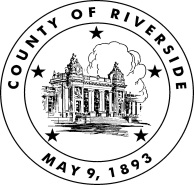 AUTHORIZED SIGNATURE FOR CAPITAL ASSETS CERTIFICATION (Certification of County Property)OFFICE OF THE AUDITOR-CONTROLLERComplete and return to the Chief of the General Accounting Division of Auditor-Controller’s Office, Mail Stop #1050.SPM FormAM – 2(Policy #XXX)BUSINESS UNITFUND NO.DEPT IDAGENCY/DEPARTMENT NAMENAMETITLESIGNATUREDepartment Head SignatureDate